Presseaussendung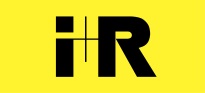 i+R Wohnbau Lindau GmbHWeingarten: Für Martinshöfe starten Abbrucharbeiteni+R übernimmt Areal, Planungs- und Angebotsverfahren für Bebauung an Schussenstraße läuft Weingarten, 3. Oktober 2019 – Der Projektentwickler i+R Wohnbau Lindau hat das Ende 2016 erworbene Schuler-Areal Süd in Weingarten nun größtenteils übernommen. Die Firma Schuler hat das Areal nun bis auf wenige Räumlichkeiten verlassen. In diesen Tagen starteten die Entkernungsarbeiten an den Bestandsgebäuden. Unter Vorgabe des städtebaulichen Entwurfs wurde ein weiteres Planungs- und Angebotsverfahren für die Bebauung an der Schussenstraße ausgeschrieben. 2020 soll das B-Plan-Verfahren starten.Mit der fast kompletten Übernahme des Schuler-Areals Süd in Weingarten per 30. August 2019 starten nun auch sichtbar die Arbeiten des Projektentwicklers und Bauträgers i+R Wohnbau Lindau für das neue Quartier im Zentrum von Weingarten. Noch in diesen Tagen beginnen die Entkernungsarbeiten bei den bestehenden Gebäuden. „Die sukzessive Entkernung der Gebäude garantiert eine saubere Trennung und Entsorgung der Materialien. Erst danach werden die Gebäudehüllen abgerissen“, erklärt Projektentwicklerin Maria Wechsel von i+R Wohnbau Lindau die Vorgehensweise. Planungs- und Angebotsverfahren läuftAus dem städtebaulichen Realisierungswettbewerb im Frühjahr/Sommer 2018, der in enger Abstimmung mit der Stadt Weingarten erfolgte, ging im Juli 2018 das Büro Ackermann + Raff Architekten aus Stuttgart als Wettbewerbssieger hervor. Nun geht es darum, die detaillierte Gestaltung des Areals sowie der Gebäude auszuarbeiten. „Unter Vorgabe der Nutzung und Parameter, wie zum Beispiel der Geschosshöhe, haben wir mehrere Architekturbüros eingeladen. Damit möchten wir eine architektonische Vielfalt erzielen“, schildert der Leiter der Projektentwicklung bei i+R Wohnbau Lindau, Andreas Deuring. Die Planungs- und Angebotsverfahren für die Gebäude an der Schussenstraße (Baufelder C, D und E) laufen bereits seit ein paar Monaten. Bis Ende dieses Jahres sollen konkrete Entwürfe für die Bebauung an der Schussenstraße vorliegen.Nächste SchritteWährend am ehemaligen Schuler-Areal Süd, das künftig „Martinshöfe“ heißen wird, der Abbruch startet, arbeiten Projektentwickler und Baubehörden intensiv an der Erstellung des Bebauungsplans. Mit dem Aufstellungsbeschluss im Mai 2019 hat das B-Planverfahren begonnen. Parallel dazu beschäftigen sich die Architekten von Ackermann + Raff mit der Vorplanung der Bebauung auf den Baufeldern A und B sowie F und G. Infos zum Projekt: www.ir-wohnbau.com/schuler-areal-suedInfos über die i+R Gruppe und deren Unternehmen: www.ir-gruppe.comBildtexte:i+R- Martinshoefe -Lageplan.pdf: Das rund 36.600 Quadratmeter große Schuler-Areal Süd wird in der Phase der Vorplanung in sieben Cluster eingeteilt. (Copyright: a+r Architekten GmbH) 
i+R- Martinshoefe -Modell.jpg: Mit dem neuen Quartier Martinshöfe in Weingarten realisiert i+R Raum für Wohnen, Leben und Arbeiten. (Copyright: Reinhard Jakubek)i+R-Projektentwicklung-Weingarten-Luftbild.jpg: Auf dem Schuler-Areal Süd in Weingarten (Markierung) errichtet i+R in den nächsten Jahren die „Martinshöfe“. (Copyright: Arno Roth) 

i+R-Projektentwicklung-Weingarten-Baustelle.jpg: Am ehemaligen Schuler-Areal Süd startet i+R mit der Entkernung nun den Abbruch der Gebäude. Mit dem Quartier Martinshöfe entstehen neue Wohnungen und Geschäftsflächen im Zentrum von Weingarten. (Copyright: Felix Kästle)Abdruck honorarfrei zur Berichterstattung über die i+R Gruppe. Angabe des Bildnachweises ist Voraussetzung.Factbox: Martinshöfe Weingarten (Nachnutzung Schuler-Areal Süd)Projektentwicklung und Realisierung: i+R Wohnbau Lindau GmbHFläche: 36.600 m2Städtebaulicher Realisierungswettbewerb: Auslobung: März 2018; Jurierung: Juli 2018Siegerprojekt: Ackermann + Raff GmbH & Co. KG, StuttgartNutzung: Wohnen, Einzelhandel, Büros, Dienstleistungen, GastronomieAngestrebter Zeitplan: 
- Bebauungsplanverfahren: Mitte 2019 – Mitte 2020- Vorbereitungen Abbrucharbeiten, Entkernung: ab 3. Quartal 2019- Abbrucharbeiten: ab 4. Quartal 2019Rückfragehinweis für Journalisten:
i+R Wohnbau Lindau GmbH, Tamara Bierer, Telefon 0049/152/08000125 
Mail t.bierer@ir-gruppe.comPzwei. Pressearbeit, Mag. Daniela Kaulfus, Telefon 0043/699/19259195, 
Mail daniela.kaulfus@pzwei.at 